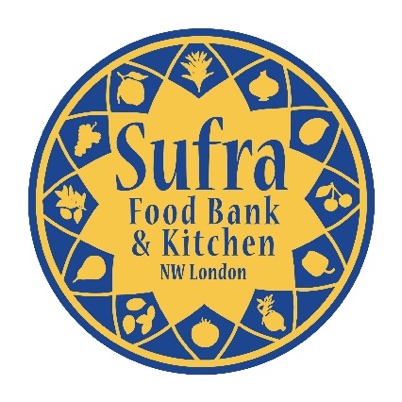 OFFICIAL USE ONLYPersonal DetailsPersonal DetailsPersonal DetailsPersonal DetailsPersonal DetailsPersonal DetailsFirst Name:First Name:First Name:Surname:Surname:Surname:Address:Address:Address:Postcode:Postcode:Postcode:Date of Birth: Date of Birth: Date of Birth: Gender:                                   Gender:                                   Gender:                                   Telephone Number:Telephone Number:Telephone Number:E-mail Address: E-mail Address: E-mail Address: EthnicityEthnicityEthnicityEthnicityEthnicityEthnicityWhite BritishWhite BritishAsian – Bangladeshi Asian – Bangladeshi White IrishWhite IrishOther Asian Background*Other Asian Background*White OtherWhite OtherChinese Chinese Black Caribbean or British CaribbeanBlack Caribbean or British CaribbeanMixed – White and Black CaribbeanMixed – White and Black CaribbeanBlack African or British AfricanBlack African or British AfricanMixed – White and Black AfricanMixed – White and Black AfricanOther Black background*Other Black background*Mixed – White and AsianMixed – White and AsianAsian – Indian Asian – Indian Other Mixed Background*Other Mixed Background*Asian – Pakistani Asian – Pakistani Other Ethnic Background*Other Ethnic Background** If other, please indicate* If other, please indicate* If other, please indicate* If other, please indicate* If other, please indicate* If other, please indicateFaithFaithFaithFaithFaithFaithChristianityBuddhismJudaismHinduismIslamSikhismNo ReligionOther: DisabilityDisabilityDisabilityDisabilityDisabilityDisabilityDisabilityDo you consider yourself to be disabled?                                                               Yes   No Do you consider yourself to be disabled?                                                               Yes   No Do you consider yourself to be disabled?                                                               Yes   No Do you consider yourself to be disabled?                                                               Yes   No Do you consider yourself to be disabled?                                                               Yes   No Do you consider yourself to be disabled?                                                               Yes   No Do you consider yourself to be disabled?                                                               Yes   No In order to make any reasonable adjustments which may be necessary, it will help us if you indicate your specific needs.In order to make any reasonable adjustments which may be necessary, it will help us if you indicate your specific needs.In order to make any reasonable adjustments which may be necessary, it will help us if you indicate your specific needs.In order to make any reasonable adjustments which may be necessary, it will help us if you indicate your specific needs.In order to make any reasonable adjustments which may be necessary, it will help us if you indicate your specific needs.In order to make any reasonable adjustments which may be necessary, it will help us if you indicate your specific needs.In order to make any reasonable adjustments which may be necessary, it will help us if you indicate your specific needs.Why do you want to volunteer for Sufra?Why do you want to volunteer for Sufra?Why do you want to volunteer for Sufra?Why do you want to volunteer for Sufra?Why do you want to volunteer for Sufra?Why do you want to volunteer for Sufra?Why do you want to volunteer for Sufra?What role(s) are you interested in?What role(s) are you interested in?What role(s) are you interested in?What role(s) are you interested in?What role(s) are you interested in?What role(s) are you interested in?What role(s) are you interested in?Food Bank VolunteerSundaySundaySunday11am – 3pmFood Bank VolunteerWednesdayWednesdayWednesday11am – 3pmKitchen AssistantFridayFridayFriday3pm – 6pmKitchen AssistantFriday Friday Friday 6pm – 9pmGarden VolunteerWednesdayWednesdayWednesday11am – 2pmAdmin SupportFlexibleFlexibleFlexibleFlexibleOutreach VolunteerFlexibleFlexibleFlexibleFlexibleArabic Speaking VolunteerFlexibleFlexibleFlexibleFlexibleDriverFlexibleFlexibleFlexibleFlexibleIf other, please indicate -If other, please indicate -If other, please indicate -If other, please indicate -If other, please indicate -If other, please indicate -If other, please indicate -How did you hear about us?How did you hear about us?How did you hear about us?How did you hear about us?How did you hear about us?How did you hear about us?How did you hear about us?Our Mailing ListOur Mailing ListVolunteer BureauVolunteer BureauVolunteer BureauOther Mailing ListOther Mailing ListReferred by a FriendReferred by a FriendReferred by a FriendWeb SearchWeb SearchReferred by an OrganisationReferred by an OrganisationReferred by an OrganisationOther:Other:Other:Other:Other:Other:Other:Criminal ConvictionsCriminal ConvictionsCriminal ConvictionsCriminal ConvictionsCriminal ConvictionsCriminal ConvictionsCriminal ConvictionsWe operate a strict policy to safeguard children, young people and vulnerable adults who access our services. Where necessary, successful applicants are required to undergo an Enhanced DBS (formerly CRB) Disclosure. Sufra NW London welcomes all applicants.We operate a strict policy to safeguard children, young people and vulnerable adults who access our services. Where necessary, successful applicants are required to undergo an Enhanced DBS (formerly CRB) Disclosure. Sufra NW London welcomes all applicants.We operate a strict policy to safeguard children, young people and vulnerable adults who access our services. Where necessary, successful applicants are required to undergo an Enhanced DBS (formerly CRB) Disclosure. Sufra NW London welcomes all applicants.We operate a strict policy to safeguard children, young people and vulnerable adults who access our services. Where necessary, successful applicants are required to undergo an Enhanced DBS (formerly CRB) Disclosure. Sufra NW London welcomes all applicants.We operate a strict policy to safeguard children, young people and vulnerable adults who access our services. Where necessary, successful applicants are required to undergo an Enhanced DBS (formerly CRB) Disclosure. Sufra NW London welcomes all applicants.We operate a strict policy to safeguard children, young people and vulnerable adults who access our services. Where necessary, successful applicants are required to undergo an Enhanced DBS (formerly CRB) Disclosure. Sufra NW London welcomes all applicants.We operate a strict policy to safeguard children, young people and vulnerable adults who access our services. Where necessary, successful applicants are required to undergo an Enhanced DBS (formerly CRB) Disclosure. Sufra NW London welcomes all applicants.Do you have any criminal convictions or cautions?  Yes   /  No Do you have any criminal convictions or cautions?  Yes   /  No Do you have any criminal convictions or cautions?  Yes   /  No Do you have any criminal convictions or cautions?  Yes   /  No Do you have any criminal convictions or cautions?  Yes   /  No Do you have any criminal convictions or cautions?  Yes   /  No Do you have any criminal convictions or cautions?  Yes   /  No If yes, please give details of the convictions and dates. Please note that possessing a criminal record does not disqualify your application.If yes, please give details of the convictions and dates. Please note that possessing a criminal record does not disqualify your application.If yes, please give details of the convictions and dates. Please note that possessing a criminal record does not disqualify your application.If yes, please give details of the convictions and dates. Please note that possessing a criminal record does not disqualify your application.If yes, please give details of the convictions and dates. Please note that possessing a criminal record does not disqualify your application.If yes, please give details of the convictions and dates. Please note that possessing a criminal record does not disqualify your application.If yes, please give details of the convictions and dates. Please note that possessing a criminal record does not disqualify your application.RefereesRefereesRefereesRefereesRefereesRefereesRefereesPlease include details of TWO Referees. Please include details of TWO Referees. Please include details of TWO Referees. Please include details of TWO Referees. Please include details of TWO Referees. Please include details of TWO Referees. Please include details of TWO Referees. Name:Name:Name:Name:Name:Name:Name:Address:Address:Address:Address:Address:Address:Address:Postcode:Postcode:Postcode:Postcode:Postcode:Postcode:Postcode:Telephone:Telephone:Telephone:Telephone:Telephone:Telephone:Telephone:Email:Email:Email:Email:Email:Email:Email:Privacy StatementPrivacy StatementPrivacy StatementPrivacy StatementPrivacy StatementPrivacy StatementPrivacy StatementWe collect this information about you for equal opportunity reasons so that we can fully and fairly administer your application, to communicate with you and to assess your suitability for the role. We keep volunteer information for one year beyond the length of a placement, so we can keep in touch about our work. We never share your personal details with third parties for the purpose of marketing. You have the right to portability, access, object to and erase the data we hold of you. If you have any questions with regard to our data handling or want to activate your data subject rights, please contact us at 
admin@sufra-nwlondon.org. You may also ask a member of staff to access our data protection policy.We collect this information about you for equal opportunity reasons so that we can fully and fairly administer your application, to communicate with you and to assess your suitability for the role. We keep volunteer information for one year beyond the length of a placement, so we can keep in touch about our work. We never share your personal details with third parties for the purpose of marketing. You have the right to portability, access, object to and erase the data we hold of you. If you have any questions with regard to our data handling or want to activate your data subject rights, please contact us at 
admin@sufra-nwlondon.org. You may also ask a member of staff to access our data protection policy.We collect this information about you for equal opportunity reasons so that we can fully and fairly administer your application, to communicate with you and to assess your suitability for the role. We keep volunteer information for one year beyond the length of a placement, so we can keep in touch about our work. We never share your personal details with third parties for the purpose of marketing. You have the right to portability, access, object to and erase the data we hold of you. If you have any questions with regard to our data handling or want to activate your data subject rights, please contact us at 
admin@sufra-nwlondon.org. You may also ask a member of staff to access our data protection policy.We collect this information about you for equal opportunity reasons so that we can fully and fairly administer your application, to communicate with you and to assess your suitability for the role. We keep volunteer information for one year beyond the length of a placement, so we can keep in touch about our work. We never share your personal details with third parties for the purpose of marketing. You have the right to portability, access, object to and erase the data we hold of you. If you have any questions with regard to our data handling or want to activate your data subject rights, please contact us at 
admin@sufra-nwlondon.org. You may also ask a member of staff to access our data protection policy.We collect this information about you for equal opportunity reasons so that we can fully and fairly administer your application, to communicate with you and to assess your suitability for the role. We keep volunteer information for one year beyond the length of a placement, so we can keep in touch about our work. We never share your personal details with third parties for the purpose of marketing. You have the right to portability, access, object to and erase the data we hold of you. If you have any questions with regard to our data handling or want to activate your data subject rights, please contact us at 
admin@sufra-nwlondon.org. You may also ask a member of staff to access our data protection policy.We collect this information about you for equal opportunity reasons so that we can fully and fairly administer your application, to communicate with you and to assess your suitability for the role. We keep volunteer information for one year beyond the length of a placement, so we can keep in touch about our work. We never share your personal details with third parties for the purpose of marketing. You have the right to portability, access, object to and erase the data we hold of you. If you have any questions with regard to our data handling or want to activate your data subject rights, please contact us at 
admin@sufra-nwlondon.org. You may also ask a member of staff to access our data protection policy.We collect this information about you for equal opportunity reasons so that we can fully and fairly administer your application, to communicate with you and to assess your suitability for the role. We keep volunteer information for one year beyond the length of a placement, so we can keep in touch about our work. We never share your personal details with third parties for the purpose of marketing. You have the right to portability, access, object to and erase the data we hold of you. If you have any questions with regard to our data handling or want to activate your data subject rights, please contact us at 
admin@sufra-nwlondon.org. You may also ask a member of staff to access our data protection policy.DeclarationDeclarationDeclarationDeclarationDeclarationDeclarationDeclaration I agree to abide by Sufra NW London’s Code of Conduct   I agree to attend any training/induction sessions required for this role   I would like to be added to your mailing list to receive information and updates relating 
      to our services via email (you may unsubscribe at any time) I agree to abide by Sufra NW London’s Code of Conduct   I agree to attend any training/induction sessions required for this role   I would like to be added to your mailing list to receive information and updates relating 
      to our services via email (you may unsubscribe at any time) I agree to abide by Sufra NW London’s Code of Conduct   I agree to attend any training/induction sessions required for this role   I would like to be added to your mailing list to receive information and updates relating 
      to our services via email (you may unsubscribe at any time) I agree to abide by Sufra NW London’s Code of Conduct   I agree to attend any training/induction sessions required for this role   I would like to be added to your mailing list to receive information and updates relating 
      to our services via email (you may unsubscribe at any time) I agree to abide by Sufra NW London’s Code of Conduct   I agree to attend any training/induction sessions required for this role   I would like to be added to your mailing list to receive information and updates relating 
      to our services via email (you may unsubscribe at any time) I agree to abide by Sufra NW London’s Code of Conduct   I agree to attend any training/induction sessions required for this role   I would like to be added to your mailing list to receive information and updates relating 
      to our services via email (you may unsubscribe at any time) I agree to abide by Sufra NW London’s Code of Conduct   I agree to attend any training/induction sessions required for this role   I would like to be added to your mailing list to receive information and updates relating 
      to our services via email (you may unsubscribe at any time)Signature:Signature:Signature:Date:Date:Date:Date:Confirmation of Receipt:DBS Check:Interview Date:References: